ҠАРАР                           № 19                    РЕШЕНИЕ25 сентябрь  2019  й.                                                     25 сентября  2019 г Об утверждении решения Комиссии   по проведению публичных слушаний Совета сельского поселения Абдрашитовский сельсовет муниципального района  Альшеевский район Республики Башкортостан об избрании председателя Комиссии  В соответствии со статьями 19 Регламента Совета сельского поселения Абдрашитовский сельсовет муниципального района  Альшеевский район Республики Башкортостан Совет сельского поселения Абдрашитовский сельсовет муниципального района  Альшеевский район Республики Башкортостан  решил:утвердить решение Комиссии   по проведению публичных слушаний Совета сельского поселения Абдрашитовский сельсовет муниципального района  Альшеевский район Республики Башкортостан об избрании на должность председателя Комиссии  Сагитдинову Рузалию Мажитовну  – депутата от избирательного округа № 05. Глава сельского поселения Абдрашитовский  сельсовет муниципального района  Альшеевский район Республики Башкортостан                                                  З.Я.АсфинаБАШҠОРТОСТАН РЕСПУБЛИКАҺЫӘЛШӘЙ РАЙОНЫМУНИЦИПАЛЬ РАЙОНЫНЫҢӘБДРӘШИТ   АУЫЛ СОВЕТЫАУЫЛ БИЛӘМӘҺЕ СОВЕТЫ (БАШҠОРТОСТАН  РЕСПУБЛИКАҺЫ  ӘЛШӘЙ  РАЙОНЫ  ӘБДРӘШИТ  АУЫЛ  СОВЕТЫ)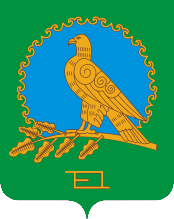 СОВЕТ СЕЛЬСКОГО ПОСЕЛЕНИЯАБДРАШИТОВСКИЙ СЕЛЬСОВЕТМУНИЦИПАЛЬНОГО РАЙОНААЛЬШЕЕВСКИЙ РАЙОНРЕСПУБЛИКИБАШКОРТОСТАН(АБДРАШИТОВСКИЙ  СЕЛЬСОВЕТ АЛЬШЕЕВСКОГО  РАЙОНА  РЕСПУБЛИКИ  БАШКОРТОСТАН)